Publicado en Madrid el 21/02/2014 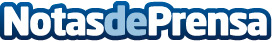 Una agencia de marketing española con las mejores de Europa en GoogleEn un sector dominado desde hace años por multinacionales norteamericanas, británicas, y alemanas, este año ha sido seleccionada finalista de los European Search Awards 2014, SIDN.es  una agencia de marketing digital española.

El marketing digital se ha convertido en los últimos años en una herramienta fundamental para las empresas y el mercado español es uno de los que más está creciendo en los últimos años en Europa.Datos de contacto:Resti Valverde918330388Nota de prensa publicada en: https://www.notasdeprensa.es/una-agencia-de-marketing-espanola-entre-las-mejores-de-europa-en-google Categorias: Telecomunicaciones Marketing Programación Eventos E-Commerce http://www.notasdeprensa.es